Professor Dr. Markus Pissarek	  Lehrstuhl für Didaktik der Deutschen Sprache und Literatur	Geistes- und Kulturwissenschaftliche FakultätSeminarleitung: Praktikum: Schule: Betreuungslehrkraft: Fachdidaktische DokumentationVerfasser/in: Matrikel-Nr.: Fachsemester: Studienbeginn: Anschrift mit Telefonnummer: E-Mail-Adresse: Gehaltene Stunde:Datum/Zeit: Stundenthema: Abgabetermin: Studiengang: Unterrichtsfach: 	
Didaktikfächer: 	
Fächerkombination:	Prof. Dr. Markus Pissarek	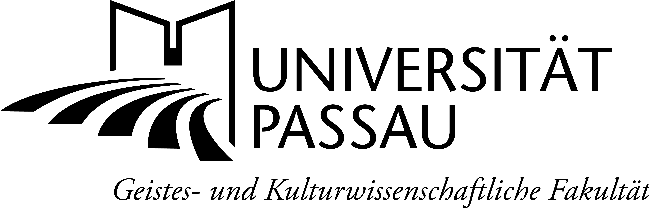 Lehrstuhl für Didaktik der 
deutschen Sprache und Literatur
Studienbegleitendes fachdidaktisches Praktikum DeutschTeilbereich: Begleitseminar und PraktikumsportfolioStudierende(r): 	Matrikel-Nr. Lehramt:	Grundschule 	Mittelschule 	Realschule 	Gymnasium Fächergruppe: Unterrichtsfach: Praktikumslehrkraft: Schule/Ort: Jahrgangsstufe(n): Das Praktikum wurde in der Zeit vom 
      abgelegt.Die Begleitakte ist nach Abschluss des Praktikums mit allen Anlagen der/dem Fachdozentin/ Fachdozenten vorzulegen. Hier wird die erfolgreiche Teilnahme am Begleitseminar zum Studienbegleitenden fachdidaktischen Praktikum, inkl. erfolgreicher Ausarbeitung des Praktikumsportfolios, bestätigt.Datum: ________________	Unterschrift: ___________________________________Das Studienbegleitende fachdidaktische Praktikum gilt nur als bestanden, wenn diese Bestätigung über das Begleitseminar und die Bestätigung der Schule über das dort erfolgreich abgeleistete Praktikum im Prüfungsamt vorgelegt werden!